Homework 6.11 - Converting/Area of a Sector					Name: ____________________________________Convert from degrees to radians and radians to degrees.1)  	    	     2) 47 o 	                3) 	                4) 210                          5)   		6) 100 o     
Find the area of the sector for problems 7-107) Radius=4		8) Radius=3			9) 					10) 
Angle=	    	Angle= 65 o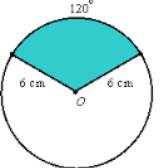 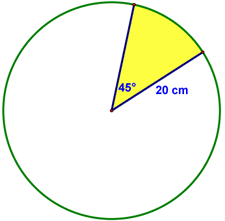 Homework 6.11 - Converting/Area of a Sector					Name: ____________________________________Convert from degrees to radians and radians to degrees.1)  	    	     2) 47 o 	                3) 	                4) 210                          5)   		6) 100 o     
Find the area of the sector for problems 7-107) Radius=4		8) Radius=3			9) 					10) 
Angle=	    	Angle= 65 o